РАСПИСАНИЕ ТРЕНИРОВОК В ГРУППЕ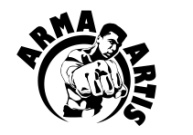 времяпонедельниквторниксредачетвергпятницасубботавоскресенье7:0010:0011:0013:0015:00ДЕТСКИЙ БОКС(60 МИН)ДЕТСКИЙ БОКС(60 МИН)ТАЙСКИЙ БОКС(90 МИН)16:0017:0020:00БОКС(90 МИН)21:00БОКС(90 МИН)ТАЙСКИЙ БОКС(90 МИН)